Na temelju članka 118. stavka 2. Zakona o odgoju i obrazovanju u osnovnoj i srednjoj školi te članka 29. Statuta, Školski odbor OŠ Dragutina Domjanića donio je na sjednici održanoj 29. svibnja 2019. godine na prijedlog ravnatelja slijedeću  ODLUKUI.Donosi se Rebalans I financijskog plana OŠ Dragutina Domjanića za 2019. godinu sa slijedećim elementima:ukupno prihodi…………………………. 14.074.242,00 knukupno rashodi…………………………..14.108.442,00 knII.Utvrđuje se projekcija Rebalansa I financijskog plana za 2020. i 2021. godinu i to:2020. godina, ukupno prihodi 14.108.442,00 kn / ukupno rashodi 14.108.442,00 kn2021. godina, ukupno prihodi 14.108.442,00 kn / ukupno rashodi 14.108.442,00 knIII.Financijski plan s projekcijom  prilaže se ovoj odluci kao njezin sastavni dio.							Predsjednica Školskog odbora:							Martina Hrupec, v.r.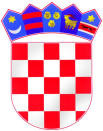 REPUBLIKA HRVATSKAZAGREBAČKA ŽUPANIJAOSNOVNA ŠKOLADRAGUTINA DOMJANIĆASVETI IVAN ZELINAI.Gundulića 2,10380 Sveti Ivan ZelinaTel.fax: 01/206 918,tel:01/2061 109e-mail: osnovna.skola.zelina@zg.t-com.hrKlasa: 003-06/19-01/04Ur.broj: 238-30-31-19-09-9Sveti Ivan Zelina, 29. 5. 2019.